Об утверждении Типовой формы соглашения (договора) о предоставлении из бюджета Республики Татарстан субсидии некоммерческим организациям, не являющимся государственными (муниципальными) учреждениями В соответствии с подпунктом «д» пункта 4 общих требований к нормативным правовым актам, муниципальным правовым актам, регулирующим предоставление субсидий некоммерческим организациям, не являющимся государственными (муниципальными) учреждениями, утвержденных постановлением Правительства Российской Федерации от 7 мая 2017 г. № 541 «Об общих требованиях к нормативным правовым актам, муниципальным правовым актам, регулирующим предоставление субсидий некоммерческим организациям, не являющимся государственными (муниципальными) учреждениями», приказываю:Утвердить прилагаемую Типовую форму соглашения (договора) о предоставлении из бюджета Республики Татарстан субсидии некоммерческим организациям, не являющимся государственными (муниципальными) учреждениями.Настоящий приказ вступает в силу со дня его официального опубликования.Утверждена
приказом Министерства финансов
Республики Татарстан
от «__»  _______   № Типовая форма соглашения (договора)о предоставлении из бюджета Республики Татарстан субсидиинекоммерческим организациям1, не являющимся государственными (муниципальными) учреждениями2____________________________________________________________________________,(наименование исполнительного органа государственной власти Республики Татарстан (государственного органа) или иной организации, осуществляющей в соответствии с бюджетным законодательством Российской Федерации функции главного распорядителя средств бюджета Республики Татарстан)которому(ой) как получателю средств бюджета Республики Татарстан доведены лимиты бюджетных обязательств на предоставление субсидии в соответствии со статьей 781 Бюджетного кодекса Российской Федерации, именуемый в дальнейшем _________________________________________________________________________________________________________________(Министерство, Комитет, Агентство, иной орган (организация)3в лице ____________________________________________________________________________,(наименование должности, а также фамилия, имя, отчество (при наличии) руководителя Министерства (Комитета, Агентства, иного органа (организации) или уполномоченного им лица)действующего(ей) на основании_________________________________________________________________________________________________________________________________________,(реквизиты учредительного документа (положения) Министерства (Комитета, Агентства, иного органа (организации), доверенности, приказа или иного документа, удостоверяющего полномочия)с одной стороны и __________________________________________________________________,(наименование некоммерческой организации (за исключением государственного (муниципального)учреждения), осуществляющей поставку товаров, выполнение работ, оказание услуг)именуемый(ая) в дальнейшем «Получатель», в лице ________________________________________________________________________________________________________________________,(наименование должности, а также фамилия, имя, отчество (при наличии) лица, представляющего Получателя, или уполномоченного им лица)действующего(ая) на основании _________________________________________________________________________________________________________________________________________,(реквизиты устава некоммерческой организации (за исключением государственного (муниципального) учреждения), доверенности)с другой стороны, далее именуемые «Стороны», в соответствии с Бюджетным кодексом Российской Федерации, __________________________________________________________________________________________________________________________________________________,(наименование правил (порядка) предоставления субсидии из бюджета Республики Татарстан Получателю)утвержденными(ым) постановлением Кабинета Министров Республики Татарстан от «___»_________20__ г. № ___ (далее - Правила предоставления субсидии), заключили настоящее Соглашение о нижеследующем.I. Предмет Соглашения1.1. Предметом настоящего Соглашения является предоставление из бюджета Республики Татарстан в 20__ году/20__-20__годах4 субсидии на: _____________________________________;                                                     (указание цели(ей) предоставления Субсидии)51.1.2. в целях реализации Получателем следующих проектов (мероприятий)61.1.2.1. _______________________________________________________;1.1.2.2. _______________________________________________________.II. Финансовое обеспечение предоставления Субсидии2.1. Субсидия предоставляется в соответствии с лимитами бюджетных обязательств, доведенными ___________________________________________________________ как получателю             (Министерству, Комитету, Агентству, иному органу (организации)средств бюджета Республики Татарстан, по кодам классификации расходов бюджетов Российской Федерации (далее - коды БК) на цели, указанные в разделе I настоящего Соглашения, в следующем размере7:по коду БК _____________ - ________ (________________) рублей;                 (код БК)                          (сумма прописью)по коду БК _____________ - ________ (________________) рублей;                 (код БК)                          (сумма прописью)по коду БК _____________ - ________ (________________) рублей.                 (код БК)                          (сумма прописью)III. Условия и порядок предоставления Субсидии3.1. Субсидия предоставляется в соответствии с Правилами предоставления субсидии:3.1.1. при представлении Получателем в _________________________________________:                                                                                               (Министерство, Комитет, Агентство,                                                                                                         иной орган (организацию)3.1.1.1. в срок до «___»_________20__г. документов, подтверждающих направление собственных и (или) привлеченных средств (заемные и кредитные средства, средства спонсоров и другие средства, полученные Получателем, за исключением средств, предоставленных из бюджетов бюджетной системы Российской Федерации), в размере не менее _____ процентов общего объема Субсидии на цели, указанные в разделе I настоящего Соглашения8;3.1.1.2. в срок до «___»_________20__г. иных документов, в том числе9:3.1.1.2.1. _____________________________________________________;3.1.1.2.2. _____________________________________________________;3.1.2. при соблюдении иных условий, в том числе10:3.1.2.1. ______________________________________________________;3.1.2.2. ______________________________________________________.3.2. Перечисление Субсидии осуществляется в соответствии с бюджетным законодательством Российской Федерации:3.2.1. на счет Получателя, открытый в Министерстве финансов Республики Татарстан, не позднее 2-го рабочего дня, следующего за днем представления Получателем в Министерство финансов Республики Татарстан документов для оплаты денежного обязательства Получателя, на финансовое обеспечение которого предоставляется Субсидия11;3.2.2. на счет Получателя, открытый в __________________________________________12:                                                                                     (наименование учреждения Центрального банка                                                                                 Российской Федерации или кредитной организации)3.2.2.2. в соответствии с планом-графиком перечисления Субсидии, установленном в приложении № ___ к настоящему Соглашению, являющемуся неотъемлемой частью настоящего Соглашения13;3.2.2.3. не позднее _____ рабочего дня, следующего за днем представления Получателем в _________________________________________________ следующих документов14:    (Министерство, Комитет, Агентство, иной орган (организацию)3.2.2.3.1. ______________________________________________________;3.2.2.3.2. ______________________________________________________.IV. Взаимодействие Сторон4.1. ________________________________________________________________обязуется:(Министерство, Комитет, Агентство, иной орган (организация)4.1.1. обеспечить предоставление Субсидии в соответствии с разделом III настоящего Соглашения;4.1.2. осуществлять проверку представляемых Получателем документов, указанных в пунктах ____________________ настоящего Соглашения, в том числе на соответствие их Правилам предоставления субсидии, в течение _____ рабочих дней со дня их получения от Получателя15;4.1.3. утверждать сведения о направлениях расходования целевых средств на ____ год (далее - Сведения), Сведения с учетом внесенных изменений не позднее ___ рабочего дня со дня получения указанных документов от Получателя в соответствии с пунктом 4.3.3 настоящего Соглашения16;4.1.4. обеспечивать перечисление Субсидии на счет Получателя в соответствии с пунктом 3.2 настоящего Соглашения;4.1.5. устанавливать17:4.1.5.1. показатели результативности в приложении № ___ к настоящему Соглашению, являющемуся неотъемлемой частью настоящего Соглашения18;4.1.5.2. иные показатели19:4.1.5.2.1. ______________________________________________________;4.1.5.2.2. ______________________________________________________.4.1.6. возместить убытки, понесенные Получателем в случае неисполнения обязательств __________________________________________________________________________________,(Министерством, Комитетом, Агентством, иным органом (организацией)предусмотренных настоящим Соглашением20;4.1.7. осуществлять оценку достижения Получателем показателей результативности и (или) иных показателей, установленных Правилами предоставления субсидии или ____________________________________________________________________ в соответствии с              (Министерством, Комитетом, Агентством, иным органом (организацией) пунктом 4.1.5 настоящего Соглашения на основании21:4.1.7.1. отчета(ов) о достижении значений показателей результативности по форме, установленной в приложении № ___ к настоящему Соглашению22, являющейся неотъемлемой частью настоящего Соглашения, представленного(ых) в соответствии с пунктом 4.3.9.2 настоящего Соглашения;4.1.7.2. ______________________________________________________23;4.1.8. осуществлять контроль за соблюдением Получателем порядка, целей и условий предоставления Субсидии, установленных Правилами предоставления субсидии и настоящим Соглашением, путем проведения плановых и (или) внеплановых проверок:4.1.8.1. по месту нахождения _______________________________________ на основании:             (Министерства, Комитета, Агентства,         иного органа (организации)4.1.8.1.1. отчета(ов) о расходах Получателя, источником финансового обеспечения которых является Субсидия, по форме установленной в приложении № ___ к настоящему Соглашению24, являющейся неотъемлемой частью настоящего Соглашения, представленного(ых) в соответствии с пунктом 4.3.9.1 настоящего Соглашения;4.1.8.1.2. иных отчетов25:4.1.8.1.2.1. _____________________________________________________;4.1.8.1.2.2. _____________________________________________________.4.1.8.1.3. иных документов, представленных Получателем по запросу _____________________________________________ в соответствии с пунктом 4.3.10 настоящего              (Министерства, Комитета, Агентства,                    иного органа (организации)Соглашения.4.1.8.2. по месту нахождения Получателя путем документального и фактического анализа операций, произведенных Получателем, связанных с использованием Субсидии;4.1.9.  в случае установления ___________________________________________________                            (Министерством, Комитетом, Агентством,                           иным органом (организацией)или получения от органа государственного финансового контроля информации о факте(ах) нарушения Получателем порядка, целей и условий предоставления Субсидии, предусмотренных Правилами предоставления субсидии и настоящим Соглашением, в том числе указания в документах, представленных Получателем в соответствии с настоящим Соглашением, недостоверных сведений, направлять Получателю требование об обеспечении возврата Субсидии в бюджет Республики Татарстан в размере и в сроки, определенные в указанном требовании;4.1.10. в случае, если Получателем не достигнуты значения показателей результативности и (или) иных показателей, установленных Правилами предоставления субсидии или ___________________________________________________________________________________(Министерством, Комитетом, Агентством, иным органом (организацией)в соответствии с пунктом 4.1.5 настоящего Соглашения, применять штрафные санкции с обязательным уведомлением Получателя в течение ____ рабочих дней с даты принятия указанного решения26;4.1.11. рассматривать предложения, документы и иную информацию, направленную Получателем, в том числе в соответствии с пунктом 4.4.1 настоящего Соглашения, в течение ____ рабочих дней со дня их получения и уведомлять Получателя о принятом решении (при необходимости);4.1.12. направлять разъяснения Получателю по вопросам, связанным с исполнением настоящего Соглашения, в течение ____ рабочих дней со дня получения обращения Получателя в соответствии с пунктом 4.4.2 настоящего Соглашения;4.1.13. выполнять иные обязательства в соответствии с бюджетным законодательством Российской Федерации и Правилами предоставления субсидии, в том числе27:4.1.13.1. ______________________________________________________;4.1.13.2. ______________________________________________________.4.2. ________________________________________________________________ вправе:(Министерство, Комитет, Агентство, иной орган (организация)4.2.1. принимать решение об изменении условий настоящего Соглашения, в том числе на основании информации и предложений, направленных Получателем в соответствии с пунктом 4.4.1 настоящего Соглашения, включая уменьшение размера Субсидии, а также увеличение размера Субсидии при наличии неиспользованных лимитов бюджетных обязательств, указанных в пункте 2.1 настоящего Соглашения, и при условии предоставления Получателем информации, содержащей финансово-экономическое обоснование данного изменения28;4.2.2. принимать в установленном бюджетным законодательством Российской Федерации порядке решение о наличии или отсутствии потребности в направлении в 20__ году29 остатка Субсидии, не использованного в 20__ году30, на цели, указанные в разделе I настоящего Соглашения, не позднее ___ рабочих дней31 со дня получения от Получателя следующих документов, обосновывающих потребность в направлении остатка Субсидии на указанные цели32:4.2.2.1. _______________________________________________________;4.2.2.2. _______________________________________________________;4.2.3. приостанавливать предоставление Субсидии в случае установления _____________________________________________________________ или получения от органа      (Министерством, Комитетом, Агентством, иным органом (организацией)государственного финансового контроля информации о факте(ах) нарушения Получателем порядка, целей и условий предоставления Субсидии, предусмотренных Правилами предоставления субсидии и настоящим Соглашением, в том числе указания в документах, представленных Получателем в соответствии с настоящим Соглашением, недостоверных сведений, до устранения указанных нарушений с обязательным уведомлением Получателя не позднее ___________ рабочего дня с даты принятия решения о приостановлении33;4.2.4. запрашивать у Получателя документы и информацию, необходимые для осуществления контроля за соблюдением Получателем порядка, целей и условий предоставления Субсидии, установленных Правилами предоставления Субсидии и настоящим Соглашением, в соответствии с пунктом 4.1.7 настоящего Соглашения;4.2.5. осуществлять иные права в соответствии с бюджетным законодательством Российской Федерации и Правилами предоставления субсидии, в том числе34;4.2.5.1. _______________________________________________________;4.2.5.2. _______________________________________________________.4.3. Получатель обязуется:4.3.1. представлять в ________________________________________________ документы,         (Министерство, Комитет, Агентство, иной орган (организацию)в соответствии с пунктами 3.1.1.1, 3.1.1.2, 3.2.2.3 настоящего Соглашения35;4.3.2. представить в ____________________________________________________в срок до         (Министерство, Комитет, Агентство, иной орган (организацию)______________  документы, установленные пунктом 4.2.2 настоящего Соглашения36;4.3.3. направлять в __________________________________________на утверждение37: (Министерство, Комитет, Агентство,иной орган (организацию)4.3.3.1. Сведения не позднее _____ рабочего дня со дня заключения настоящего Соглашения;4.3.3.2. Сведения с учетом внесенных изменений не позднее ___ рабочих дней со дня внесения в них изменений.4.3.4. открыть в срок до _____ лицевой счет в Министерстве финансов Республики Татар-                               (дата) стан38;4.3.5. направлять Субсидию на финансовое обеспечение затрат, определенных в Сведениях.4.3.6. не приобретать за счет Субсидии иностранную валюту, за исключением операций, определенных в Правилах предоставления субсидии;4.3.7. вести обособленный аналитический учет операций, осуществляемых за счет Субсидии;4.3.8. обеспечивать достижение значений показателей результативности и (или) иных показателей, установленных Правилами предоставления субсидии или _____________________________________________________________в соответствии с пунктом(Министерством, Комитетом, Агентством, иным органом (организацией)4.1.5 настоящего Соглашения39;4.3.9. представлять в ________________________________________________________40:                           (Министерство, Комитет, Агентство, иной орган (организацию)4.3.9.1. отчет о расходах Получателя, источником финансового обеспечения которых является Субсидия по форме, установленной в приложении № ___ к настоящему Соглашению, в соответствии с пунктом 4.1.8.1.1 настоящего Соглашения, не позднее __ рабочего дня, следующего за отчетным ___________________________;                                        (месяц, квартал, год)4.3.9.2. отчет о достижении значений показателей результативности в соответствии с пунктом 4.1.7.1 настоящего Соглашения41 не позднее __ рабочего дня, следующего за отчетным ___________________________;(месяц, квартал, год)4.3.9.3. иные отчеты42:4.3.9.3.1. _____________________________________________________;4.3.9.3.2. _____________________________________________________;4.3.10. направлять по запросу ___________________________________________________                                         (Министерства, Комитета, Агентства, иного органа (организации)документы и информацию, необходимые для осуществления контроля за соблюдением порядка, целей и условий предоставления Субсидии в соответствии с пунктом 4.2.4 настоящего Соглашения, в течение ___ рабочих дней со дня получения указанного запроса;4.3.11. в случае получения от ________________________________________требования в                      (Министерства, Комитета, Агентства,                     иного органа (организации)соответствии с пунктом 4.1.8 настоящего Соглашения:4.3.11.1. устранять факт(ы) нарушения порядка, целей и условий предоставления Субсидии в сроки, определенные в указанном требовании;4.3.11.2. возвращать в бюджет Республики Татарстан Субсидию в размере и в сроки, определенные в указанном требовании;4.3.12.  возвращать в бюджет Республики Татарстан средства в случае принятия ___________________________________________________________________________________      (Министерством, Комитетом, Агентством, иным органом (организацией)решения о применении к Получателю штрафных санкций в соответствии с пунктом 4.1.10 настоящего Соглашения, в срок, установленный ___________________________ в уведомлении о                          Министерством, Комитетом, Агентством,                                                         иным органом (организацией)применении штрафных санкций43;4.3.13. возвращать неиспользованный остаток Субсидии в доход бюджета Республики Татарстан в случае отсутствия решения _______________________________________ о наличии                        (Министерства, Комитета, Агентства,                     иного органа (организации)потребности в направлении не использованного в 20__ году44 остатка Субсидии на цели, указанные в разделе I настоящего Соглашения, в срок до «___»_________20__г.45;4.3.14. обеспечивать полноту и достоверность сведений, представляемых в ______________________________ в соответствии с настоящим Соглашением;(Министерство, Комитет, Агентство,       иной орган (организацию)4.3.15. не привлекать иных юридических лиц к оказанию общественно полезных услуг, за исключением работ и услуг, необходимых Получателю субсидии для оказания общественно полезных услуг46;4.3.16. заключать договор с потребителем услуг в целях оказания общественно полезной услуги47, в соответствии с условиями и формой, утвержденными Министерством, Комитетом, Агентством, иным органом (организацией).4.3.17. выполнять иные обязательства в соответствии с бюджетным законодательством Российской Федерации и Правилами предоставления субсидии, в том числе48:4.3.17.1. ______________________________________________________;4.3.17.2. ______________________________________________________.4.4. Получатель вправе:4.4.1. направлять в _______________________________________________ предложения о   (Министерство, Комитет, Агентство, иной орган (организацию)внесении изменений в настоящее Соглашение, в том числе в случае установления необходимости изменения размера Субсидии с приложением информации, содержащей финансово-экономическое обоснование данного изменения;4.4.2. обращаться в ____________________________________________ в целях получения(Министерство, Комитет, Агентство, иной орган (организацию)разъяснений в связи с исполнением настоящего Соглашения;4.4.3. направлять в 20__ году49 неиспользованный остаток Субсидии, полученной в соответствии с настоящим Соглашением (при наличии), на осуществление выплат в соответствии с целями, указанными в разделе I настоящего Соглашения, в случае принятия ___________________________________________________________________________________(Министерством, Комитетом, Агентством, иным органом (организацией)соответствующего решения в соответствии с пунктом 4.2.2 настоящего Соглашения50;4.4.4. осуществлять иные права в соответствии с бюджетным законодательством Российской Федерации и Правилами предоставления субсидии, в том числе51:4.4.4.1. _______________________________________________________;4.4.4.2. _______________________________________________________.V. Ответственность Сторон5.1. В случае неисполнения или ненадлежащего исполнения своих обязательств по настоящему Соглашению Стороны несут ответственность в соответствии с законодательством Российской Федерации.5.2. Иные положения об ответственности за неисполнение или ненадлежащее исполнение Сторонами обязательств по настоящему Соглашению52:5.2.1. ________________________________________________________;5.2.2. ________________________________________________________.VI. Иные условия6.1. Иные условия по настоящему Соглашению53:6.1.1. _______________________________________________________;6.1.2. _______________________________________________________.VII. Заключительные положения7.1. Споры, возникающие между Сторонами в связи с исполнением настоящего Соглашения, решаются ими, по возможности, путем проведения переговоров с оформлением соответствующих протоколов или иных документов. При недостижении согласия споры между Сторонами решаются в судебном порядке.7.2. Настоящее Соглашение вступает в силу с даты его подписания лицами, имеющими право действовать от имени каждой из Сторон, но не ранее доведения лимитов бюджетных обязательств, указанных в пункте 2.1 настоящего Соглашения, и действует до полного исполнения Сторонами своих обязательств по настоящему Соглашению54.7.3. Внесение изменений в настоящее Соглашение, в том числе в соответствии с положениями пункта 4.2.1 настоящего Соглашения, осуществляется по соглашению Сторон и оформляется в виде дополнительного соглашения к настоящему Соглашению, являющегося неотъемлемой частью настоящего Соглашения.7.3.1. Внесение изменений в настоящее Соглашение возможно в случае:7.3.1.1. уменьшения ___________________________________________________________                          (Министерству, Комитету, Агентству, иному органу (организации)ранее доведенных лимитов бюджетных обязательств на предоставление субсидии;7.3.1.2. __________________________________________________.7.4. Расторжение настоящего Соглашения возможно в случае:7.4.1. реорганизации или прекращения деятельности Получателя;7.4.2. нарушения Получателем порядка, целей и условий предоставления Субсидии, установленных Правилами предоставления субсидии и настоящим Соглашением;7.4.3. ______________________________________________________55;7.5. Расторжение настоящего Соглашения Министерством, Комитетом, Агентством, иным органом (организацией) в одностороннем порядке возможно в случае недостижения Получателем установленных настоящим Соглашением показателей результативности или иных показателей, установленных настоящим Соглашением56.7.6. Расторжение настоящего Соглашения Получателем в одностороннем порядке не допускается57.7.7. Настоящее Соглашение заключено Сторонами в форме бумажного документа в двух экземплярах, по одному экземпляру для каждой из Сторон.VIII. Платежные реквизиты СторонIX. Подписи Сторон───────────────────────────────────────────1 Под некоммерческой организацией в настоящей Типовой форме понимается некоммерческая организация (за исключением государственного (муниципального) учреждения), которой предоставляется субсидии в соответствии с пунктом 3 статьи 781 Бюджетного кодекса Российской Федерации.2 В случае если соглашение (договор) о предоставлении из бюджета Республики Татарстан субсидии некоммерческой организации (за исключением государственного (муниципального) учреждения) в соответствии с пунктом 3 статьи 781 Бюджетного кодекса Российской Федерации, заключаемое в соответствии с настоящей Типовой формой (далее - соглашение), содержит информацию ограниченного распространения, доступ к которой ограничен органами государственной власти Республики Татарстан в соответствии с федеральными законами, проставляется соответствующий гриф («служебного пользования») и номер экземпляра.3 Указывается соответственно Министерство (Комитет, Агентство) или наименование (сокращенное наименование) иного исполнительного органа государственной власти Республики Татарстан или иной организации, осуществляющей в соответствии с бюджетным законодательством Российской Федерации функции главного распорядителя средств бюджета Республики Татарстан.4 Указывается срок, на который предоставляется Субсидия.5 Указывается цель предоставления Субсидии, в том числе общественно полезные услуги, на финансовое обеспечение (возмещения затрат) оказания которых предоставляется Субсидия, в соответствии с Правилами предоставления субсидии. Информация об общественно полезных услугах, на оказание которых предоставляется Субсидия, указывается в приложении  к настоящему соглашению, которое оформляется по форме согласно приложению № 1 к настоящей Типовой форме.6 Указываются конкретные проекты (мероприятия), установленные Правилами предоставления субсидии. Предусматривается в случае, если это установлено Правилами предоставления субсидии.7 Указывается конкретный размер предоставляемой Субсидии в соответствующем финансовом году по коду БК, по которому доведены лимиты бюджетных обязательств на предоставление Субсидии. Расчет размера Субсидии с указанием информации, обосновывающей размер Субсидии, а также (при необходимости) источника получения данной информации, является неотъемлемой частью соглашения (за исключением случаев, когда размер Субсидии и порядок его расчета определены Правилами предоставления субсидии).8 Предусматривается в случае, если это установлено Правилами предоставления субсидии.9 Предусматривается в случае, если это установлено Правилами предоставления субсидии. Указываются конкретные документы, установленные Правилами предоставления субсидии.10 Предусматривается в случае, если это установлено Правилами предоставления субсидии. Указываются конкретные условия, установленные Правилами предоставления субсидии.11 Предусматривается в случае, если в соответствии с Правилами предоставления субсидии, предоставление Субсидии осуществляется в рамках казначейского сопровождения в порядке, установленном бюджетным законодательством Российской Федерации.12 Предусматривается в случае, если, в соответствии с Правилами предоставления субсидии, предоставление Субсидии не подлежит казначейскому сопровождению в порядке и в случаях, установленных бюджетным законодательством Российской Федерации. 13 Предусматривается в случае, если это установлено Правилами предоставления субсидии. Приложение, указанное в пункте 3.2.2.2, оформляется в соответствии с приложением № 2 к настоящей Типовой форме, если иная форма не установлена Правилами предоставления субсидий.14 Предусматривается в случае, если это установлено Правилами предоставления субсидии. Указываются конкретные документы, установленные Правилами предоставления субсидии.15 Предусматривается при наличии в соглашении пунктов 3.1.1, 3.1.2, 3.2.2.3, 4.2.2 и (или) иных пунктов, предусматривающих представление Получателем в Министерство (Комитет, Агентство, иной орган (организацию) конкретных документов, с указанием таких пунктов.16 Предусматривается в случае, если бюджетным законодательством Российской Федерации и (или) Правилами предоставления субсидии установлено право Министерства (Комитета, Агентства, иного органа (организации) как главного распорядителя средств бюджета Республики Татарстан принимать решение об утверждении им Сведений.17 Предусматривается в случае, если Правилами предоставления субсидии установлено право Министерства (Комитета, Агентства, иного органа (организации) устанавливать конкретные показатели результативности и (или) иные показатели в соглашении.18 Предусматривается в случае, если это предусмотрено Правилами предоставления субсидии. Приложение, указанное в пункте 4.1.5.1, оформляется в соответствии с приложением № 3 к настоящей Типовой форме. В случае если Субсидия предоставляется на оказание общественно полезных услуг указывается информация о показателях объема и качества общественно полезной услуги.19  Предусматривается в случае, если это установлено Правилами предоставления субсидии. Указываются иные конкретные показатели, оформляемые в виде приложения к соглашению, являющемуся его неотъемлемой частью.20 Предоставляется в случае заключения соглашения на предоставление Субсидии на оказание общественно полезных услуг.21 Предусматривается при наличии в соглашении пункта 4.1.5, а также в случае, если это установлено Правилами предоставления субсидии.22 Предусматривается при наличии в соглашении пункта 4.1.5.1, а также в случае, если это установлено Правилами предоставления субсидии. Отчет, указанный в пункте 4.1.7.1, оформляется по форме согласно приложению № 4 к настоящей Типовой форме (в случае если Правилами предоставления субсидии установлено право Министерства (Комитета, Агентства, иного органа (организации) устанавливать сроки и формы представления отчетности в соглашении) или иной форме, установленной Правилами предоставления субсидии, которая является неотъемлемой частью соглашения.23 Предусматривается при наличии в соглашении пункта 4.1.5.2. Указываются иные конкретные основания (в том числе отчеты) для осуществления оценки достижения Получателем показателей, установленных Министерством (Комитетом, Агентством, иным органом (организацией), установленные Правилами предоставления субсидии.24 Отчет, указанный в пункте 4.1.8.1.1, оформляется по форме согласно приложению № 5 к настоящей Типовой форме (в случае если Правилами предоставления субсидии установлено право Министерства, Комитета, Агентства, иного органа (организации) устанавливать сроки и формы представления отчетности в соглашении) или иной формой, установленной Правилами предоставления субсидии, которая является неотъемлемой частью соглашения.25  Указываются отчеты, установленные Правилами предоставления субсидии или иные конкретные отчеты, в случае если Правилами предоставления субсидии установлено право Министерства (Комитета, Агентства, иного органа (организации) устанавливать сроки и формы представления отчетности в соглашении, по формам, прилагаемым к соглашению и являющимся его неотъемлемой частью, с указанием прилагаемых документов.26 Предусматривается в случае, если это установлено Правилами предоставления субсидии, а также при наличии в соглашении пункта 4.1.5. 27 Предусматривается в случае, если это установлено Правилами предоставления субсидии. Указываются иные конкретные обязательства, установленные Правилами предоставления субсидии.28 Предусматривается в случае, если это установлено Правилами предоставления субсидии.29 Указывается год, следующий за годом предоставления Субсидии.30 Указывается год предоставления Субсидии.31 Предусматривается в случае, если это установлено Правилами предоставления субсидии. Указывается конкретный срок принятия решения о наличии или отсутствии потребности в направлении в году, следующем за годом предоставления Субсидии, остатка Субсидии, не использованного в течение года, в котором предоставлялась Субсидия, на цели, указанные в разделе I соглашения, но не позднее срока, установленного бюджетным законодательством Российской Федерации.32 Предусматривается в случае, если в соответствии с Правилами предоставления субсидии, предоставление Субсидии не подлежит казначейскому сопровождению в порядке, установленном бюджетным законодательством Российской Федерации. Указываются документы, необходимые для принятия решения о наличии потребности в направлении в году, следующем за годом предоставления Субсидии, остатка Субсидии, не использованного в течение года, в котором предоставлялась Субсидии, на цели, указанные в разделе I соглашения.33 Предусматривается в случае если это установлено Правилами предоставления субсидии.34 Предусматривается в случае, если это установлено Правилами предоставления субсидии. Указываются иные конкретные права, установленные Правилами предоставления субсидии.35 Предусматривается при наличии в соглашении соответственно пунктов 3.1.1.1, 3.1.1.2, 3.2.2.3.36 Предусматривается при наличии в соглашении пункта 4.2.2.37 Предусматривается при наличии в соглашении пункта 4.1.3.38 Предусматривается в случае отсутствия у Получателя указанного лицевого счета, при наличии в соглашении, заключаемом в соответствии с настоящей Типовой формой, пункта 3.2.1.39 Предусматривается при наличии в соглашении пункта 4.1.5, а также в случае, если это установлено Правилами предоставления субсидии.40 Сроки представление отчетов, указанных в пункте 4.3.9, должны соответствовать срокам, установленным Правилами предоставления субсидии, за исключением случаев, когда Правилами предоставления субсидии установлено право Министерства (Комитета, Агентства, иного органа (организации) устанавливать сроки и формы представления отчетности в соглашении.41 Предусматривается при наличии в соглашении пункта 4.1.7.1.42Предусматривается при наличии в соглашении пункта 4.1.8.1.2.43 Предусматривается при наличии в соглашении пункта 4.1.10.44 Указывается год предоставления Субсидии.45 Предусматривается при наличии в соглашении пункта 4.2.2. Указывается конкретный срок возврата Получателем остатка Субсидии или ее части, не использованных на цели, указанные в разделе I соглашения, но не позднее срока, установленного бюджетным законодательством Российской Федерации.46 Предусматривается в случае заключения Соглашения на предоставление Субсидии на оказание общественно полезных услуг.47 Предусматривается при заключении соглашения на предоставление Субсидии на оказание общественно полезных услуг.48 Предусматривается в случае, если это установлено Правилами предоставления субсидии. Указываются иные конкретные обязательства, установленные Правилами предоставления субсидии.49 Указывается год, следующий за годом предоставления Субсидии.50 Предусматривается при наличии в соглашении пункта 4.2.2.51 Предусматривается в случае, если это установлено Правилами предоставления субсидии. Указываются иные конкретные права, установленные Правилами предоставления субсидии.52Предусматривается в случае, если это установлено Правилами предоставления субсидии. Указываются иные конкретные положения, установленные Правилами предоставления субсидии.53 Предусматривается в случае, если это установлено Правилами предоставления субсидии. Указываются иные конкретные условия, установленные Правилами предоставления субсидии.54 В случае если настоящее соглашение заключается с некоммерческой организацией - исполнителем общественно полезных услуг, Соглашение заключается на срок не менее двух лет.55 Предусматривается в случае, если это установлено Правилами предоставления субсидии. Указываются иные конкретные случаи, установленные Правилами предоставления субсидии.56 Предусматривается в случае, если это установлено Правилами предоставления субсидии.57 Предусматривается в случае заключения Соглашения на предоставление Субсидии на оказание общественно полезных услуг.Приложение № 1к Типовой форме соглашения(договора) о предоставлениииз бюджета Республики Татарстансубсидии некоммерческим организациям,не являющимся государственными(муниципальными) учреждениями,утвержденной приказом Министерства финансовРеспублики Татарстан от «__»________ 2017 №____ Приложение №___к соглашениюот____________№	ФормаИнформация об общественно полезной услуге1. Наименование общественно полезной услуги                                                                                                         Код по базовому											                                              (отраслевому) перечню2. Категории потребителей общественно полезной услуги____________________________________________________________________________________________________________________________________________________________________________________________________________________3. Показатели, характеризующие объем и (или) качество общественно полезной услуги3.1. Показатели, характеризующие качество общественно полезной услуги 1Допустимые (возможные) отклонения от установленных показателей качества общественно полезной услуги, в пределах которых общественно полезная услуга считается оказанной (процентов)3.2. Показатели, характеризующие объем общественно полезной услугиДопустимые (возможные) отклонения от установленных показателей объема общественно полезной услуги, в пределах которых общественно полезная услуга считается оказанной (процентов)4. Нормативные правовые акты, устанавливающие порядок (стандарт) оказания общественно полезной услугиНормативный правовой актТребования к оказанию общественно полезной услуги, устанавливаемые получателем бюджетных средств _________________________________________________________________________________________________________________5.2. Способы, формы и сроки информирования потребителей общественно полезной услуги1Заполняется при установлении показателей, характеризующих качество государственной услуги. 2Заполняется в соответствии с базовым (отраслевым) перечнем.Приложение № 2к Типовой форме соглашения (договора) о предоставлениииз бюджета Республики Татарстансубсидии некоммерческим организациям,не являющимся государственными(муниципальными) учреждениями,утвержденной приказом Министерства финансовРеспублики Татарстан от «___»  _______ 2017 № ____Приложение №__ к соглашениюот «___»__________ № ______ФормаГрафик перечисления Субсидии1───────────────────────────────────────────1 В случае если соглашение содержит информацию ограниченного распространения, доступ к которой ограничен органами государственной власти Республики Татарстан в соответствии с федеральными законами), проставляется соответствующий гриф («служебного пользования») и номер экземпляра.2 Заполняется по решению Министерства (Комитета, Агентства, иного органа (организации)в случае указания в пункте 1.1.2 соглашения конкретных проектов (мероприятий).3 Указывается в соответствии с пунктом 2.1 соглашения.4 Указываются конкретные сроки перечисления Субсидии Получателю.Приложение № 3к Типовой форме соглашения договора) о предоставлениииз бюджета Республики Татарстансубсидии некоммерческим организациям,не являющимся государственными(муниципальными) учреждениями,утвержденной приказом Министерства финансовРеспублики Татарстан от «___» июня  2017 № _______Приложение №__ к соглашениюот  «___»__________ № ______ФормаПоказатели результативности1───────────────────────────────────────────1 В случае если соглашение содержит информацию ограниченного распространения, доступ к которой ограничен органами государственной власти Республики Татарстан в соответствии с федеральными законами), проставляется соответствующий гриф («служебного пользования») и номер экземпляра.2 Заполняется по решению Министерства (Комитета, Агентства, иного органа (организации)в случае указания в пункте 1.1.2 соглашения конкретных проектов (мероприятий).3 В случае если Субсидия предоставляется на оказание общественно полезных услуг, указывается информация о показателях объема и качества общественно полезной услуги.Приложение № 4к Типовой форме соглашения договора) о предоставлениииз бюджета Республики Татарстансубсидии некоммерческим организациям,не являющимся государственными(муниципальными) учреждениямиутвержденной приказом Министерства финансовРеспублики Татарстан от «___» ________  2017 № _____Приложение №__ к соглашениюот «___»__________ № ______ФормаОтчет1о достижении значений показателей результативности
по состоянию на ___ __________ 20__ годаНаименование Получателя __________________________________________________________________________Периодичность: _______________________Руководитель Получателя _________________ ___________ _____________________                                                             (уполномоченное лицо)     (подпись)      (расшифровка подписи)                                                                  должность)Исполнитель ___________ ___________ _____________________                               (должность)        (ФИО)                           (телефон)«___» ____________ 20__ г.───────────────────────────────────────────1 В случае если соглашение содержит информацию ограниченного распространения, доступ к которой ограничен органами государственной власти Республики Татарстан в соответствии с федеральными законами), проставляется соответствующий гриф («служебного пользования») и номер экземпляра.2 Наименование показателя, указываемого в настоящей таблице должно соответствовать наименованию показателя, указанному в графе 2 приложения № 3 к настоящей Типовой форме.3 Заполняется по решению Министерства (Комитета, Агентства, иного органа (организации) в случае указания в пункте 1.1.2 соглашения конкретных проектов (мероприятий).4 Плановое значение показателя, указываемого в настоящей таблице должно соответствовать плановому значению показателя, указанному в графе 6 приложения № 3 к соглашению настоящей Типовой форме.  Приложение № 5к Типовой форме соглашения договора) о предоставлениииз бюджета Республики Татарстансубсидии некоммерческим организациям,не являющимся государственными(муниципальными) учреждениями,утвержденной приказом Министерства финансовРеспублики Татарстан от «__» _________ 2017 №_____Приложение №__ к соглашениюот «___»__________ № ______ФормаОтчет о расходах,источником финансового обеспечения которых является Субсидия1на «___»___________ 20__г.2Наименование Получателя _____________________________________________________Периодичность: квартальная, годоваяЕдиница измерения: рубль (с точностью до второго десятичного знака)Руководитель Получателя _________________ ___________ _____________________                                                         (уполномоченное лицо,          (подпись)      (расшифровка подписи)                                                                должность)Исполнитель ___________ ___________ _____________________                               (должность)        (ФИО)                        (телефон)«___» ____________ 20__ г.───────────────────────────────────────────1 В случае если соглашение содержит информацию ограниченного распространения, доступ к которой ограничен органами государственной власти Республики Татарстан в соответствии с федеральными законами), проставляется соответствующий гриф («служебного пользования») и номер экземпляра.2 Настоящий отчет составляется нарастающим итогом с начала текущего финансового года.3 Строки 100-220, 500-520 не предусматриваются в настоящем отчете в случае, если предоставление Субсидии осуществляется в рамках казначейского сопровождения в порядке, установленном бюджетным законодательством Российской Федерации.4 Коды направлений расходования Субсидии, указываемые в настоящем отчете, должны соответствовать кодам, указанным в Сведениях.МИНИСТЕРСТВО  ФИНАНСОВРЕСПУБЛИКИ  ТАТАРСТАН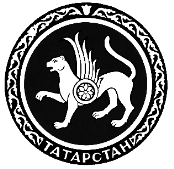 ТАТАРСТАН РЕСПУБЛИКАСЫФИНАНС  МИНИСТРЛЫГЫПРИКАЗБОЕРЫКБОЕРЫКг. Казань№Министр Р.Р. Гайзатуллинг. ____________________________ (место заключения соглашения (договора)«____»__________________20__г.                         № ___________________(дата заключения соглашения (договора)                            (номер соглашения (договора)Сокращенное наименование ______________________________(Министерства, Комитета, Агентства,иного органа (организации)Сокращенное наименованиеПолучателяНаименование ________________________   (Министерства, Комитета, Агентства,      иного органа (организации)ОГРН, ОКТМОНаименование ПолучателяОГРН, ОКТМОМесто нахождения:Место нахождения:ИНН/КППИНН/КПППлатежные реквизиты:Наименование учреждения Банка России, БИКРасчетный счетЛицевой счет в Министерстве финансов Республики ТатарстанПлатежные реквизиты:Наименование учреждения Банка России, БИКРасчетный счетСокращенноенаименование_____________________Министерства, Комитета, Агентства,иного органа (организации)СокращенноенаименованиеПолучателя_____________ / _______________     (подпись)             (ФИО)_____________ / _____________________    (подпись)                   (ФИО)Уникальныйномерреестровойзаписи2Показатель, характеризующий содержание общественно полезной услуги(по справочникам)Показатель, характеризующий содержание общественно полезной услуги(по справочникам)Показатель, характеризующий содержание общественно полезной услуги(по справочникам)Показатель, характеризующий условия (формы) оказания общественно полезной услуги (по справочникам)Показатель, характеризующий условия (формы) оказания общественно полезной услуги (по справочникам)Показатель качества общественно полезной услугиПоказатель качества общественно полезной услугиПоказатель качества общественно полезной услугиЗначение показателя качестваобщественно полезной услугиЗначение показателя качестваобщественно полезной услугиЗначение показателя качестваобщественно полезной услугиУникальныйномерреестровойзаписи2наименованиепоказателя2единица измеренияединица измерения20     год (очередной финансовый год)20     год(1 -й год планового периода)20     год(2-й год планового периода)Уникальныйномерреестровойзаписи2наименованиепоказателя2Наименование2код по ОКЕИ220     год (очередной финансовый год)20     год(1 -й год планового периода)20     год(2-й год планового периода)Уникальныйномерреестровойзаписи2(наименованиепоказателя2)(наименованиепоказателя2)(наименованиепоказателя2)(наименованиепоказателя2)(наименованиепоказателя2)наименованиепоказателя2Наименование2код по ОКЕИ220     год (очередной финансовый год)20     год(1 -й год планового периода)20     год(2-й год планового периода)123456789101112Уникальныйномерреестровойзаписи2Показатель, характеризующий содержание общественно полезной услуги(по справочникам)Показатель, характеризующий содержание общественно полезной услуги(по справочникам)Показатель, характеризующий содержание общественно полезной услуги(по справочникам)Показатель, характеризующий условия (формы) оказания общественно полезной услуги (по справочникам)Показатель, характеризующий условия (формы) оказания общественно полезной услуги (по справочникам)Показатель объема общественно полезной услугиПоказатель объема общественно полезной услугиПоказатель объема общественно полезной услугиЗначение показателя объема общественно полезной услугиЗначение показателя объема общественно полезной услугиЗначение показателя объема общественно полезной услугиСреднегодовой размерплаты (цена, тариф)Среднегодовой размерплаты (цена, тариф)Среднегодовой размерплаты (цена, тариф)Уникальныйномерреестровойзаписи2наименование  показателя2единица измеренияединица измерения20    год (очередной финансовый год)20    год(1-й год планового периода)20    год(2-й год планового периода)20    год  (очередной финансовый год)20    год (1-й год планового периода)20    год (2-й год планового периода)Уникальныйномерреестровойзаписи2наименование  показателя2наименование2код по ОКЕИ220    год (очередной финансовый год)20    год(1-й год планового периода)20    год(2-й год планового периода)20    год  (очередной финансовый год)20    год (1-й год планового периода)20    год (2-й год планового периода)Уникальныйномерреестровойзаписи2(наименование   показателя2)(наименование   показателя2)(наименование  показателя2)(наименование   показателя2)(наименование   показателя2)наименование  показателя2наименование2код по ОКЕИ220    год (очередной финансовый год)20    год(1-й год планового периода)20    год(2-й год планового периода)20    год  (очередной финансовый год)20    год (1-й год планового периода)20    год (2-й год планового периода)123456789101112131415видпринявший органдатаномернаименование12345Способы и формы информированияСостав размещаемой информацииСроки информирования123№п/пНаименование проекта (мероприятия)2Код по бюджетной классификации Российской Федерации (по расходам бюджета Республики Татарстан на предоставление Субсидии)3Код по бюджетной классификации Российской Федерации (по расходам бюджета Республики Татарстан на предоставление Субсидии)3Код по бюджетной классификации Российской Федерации (по расходам бюджета Республики Татарстан на предоставление Субсидии)3Код по бюджетной классификации Российской Федерации (по расходам бюджета Республики Татарстан на предоставление Субсидии)3Сроки перечисления Субсидии4Сумма, подлежащая перечислению, рублей:№п/пНаименование проекта (мероприятия)2код главыраздел, подразделцелевая статьявид расходовСроки перечисления Субсидии4Сумма, подлежащая перечислению, рублей:123456781Наименование проекта (мероприятия) 1- до «___»_____________20__ г.1Наименование проекта (мероприятия) 1- до «___»_____________20__ г.1Наименование проекта (мероприятия) 1Итого по КБК1Наименование проекта (мероприятия) 1- до «___»_____________20__ г.1Наименование проекта (мероприятия) 1- до «___»_____________20__ г.1Наименование проекта (мероприятия) 1Итого по КБК1Наименование проекта (мероприятия) 11Наименование проекта (мероприятия) 11Наименование проекта (мероприятия) 1Итого по проекту (мероприятию)2Наименование проекта (мероприятия) 2- до «___»_____________20__ г.2Наименование проекта (мероприятия) 2- до «___»_____________20__ г.2Наименование проекта (мероприятия) 2Итого по КБК2Наименование проекта (мероприятия) 2- до «___»_____________20__ г.2Наименование проекта (мероприятия) 2- до «___»"_____________20__ г.2Наименование проекта (мероприятия) 2Итого по КБК2Наименование проекта (мероприятия) 22Наименование проекта (мероприятия) 22Наименование проекта (мероприятия) 2Итого по проекту (мероприятию)Всего№ п/пНаименование проекта (мероприятия, услуги)2Наименование показателя3Единица измеренияпо ОКЕИЕдиница измеренияпо ОКЕИПлановое значение показателяСрок, на который запланировано достижение показателя№ п/пНаименование проекта (мероприятия, услуги)2Наименование показателя3НаименованиеКодПлановое значение показателяСрок, на который запланировано достижение показателя1234567N п/пНаименование показателя2Наименование проекта(мероприятия)3Единица измерения по ОКЕИЕдиница измерения по ОКЕИПлановое значениепоказателя4Достигнутое значение показателя по состоянию на отчетную датуПроцент выполненияпланаПричина отклоненияN п/пНаименование показателя2Наименование проекта(мероприятия)3НаименованиеКодПлановое значениепоказателя4Достигнутое значение показателя по состоянию на отчетную датуПроцент выполненияпланаПричина отклонения123456789Наименование показателяКод3строкиКод направления расходования Субсидии4СуммаСуммаНаименование показателяКод3строкиКод направления расходования Субсидии4Отчетный периоднарастающим итогом с начала года12345Остаток субсидии на начало года, всего:100хв том числе:потребность в котором подтверждена110хподлежащий возврату в бюджет Республики Татарстан12012345Поступило средств, всего:200хв том числе:из бюджета Республики Татарстан210хдебиторской задолженности прошлых лет220хВыплаты по расходам, всего:300в том числе:Выплаты персоналу, всего:3100100из них:Закупка работ и услуг, всего:3200200из них:Закупка непроизведенных активов, нематериальных активов, материальных запасов и основных средств, всего:3300300из них:Перечисление средств в качестве взноса в уставный (складочный) капитал, вкладов в имущество другой организации (если положениями нормативных правовых актов, регулирующих порядок предоставления целевых средств, предусмотрена возможность их перечисления указанной организации), всего:3400420из них:Выбытие со счетов:3500610из них:Перечисление средств в целях их размещения на депозиты, в иные финансовые инструменты (если федеральными законами предусмотрена возможность такого размещения целевых средств), всего:3600620из них:Уплата налогов, сборов и иных платежей в бюджеты бюджетной системы Российской Федерации, всего:370081012345из них:Иные выплаты, всего:3800820из них:Выплаты по окончательным расчетам, всего:390из них:Возвращено в бюджет Республики Татарстан, всего:400хв том числе:израсходованных не по целевому назначению410хв результате применения штрафных санкций420хОстаток Субсидии на конец отчетного периода, всего:500хв том числе:требуется в направлении на те же цели510хподлежит возврату520х